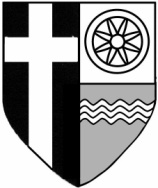 Newsletter                    28th September 2018We are responsible, respectful, reflective,honest, thankful and we persevere.DATES FOR YOUR DIARIES  - AUTUMN TERMDear Parents,Thank you to everyone who braved the weather this morning to attend our Harvest Festival. As always, your donations were very generous and we know that the Food Bank will be extremely grateful for your support. I am sure that you also enjoyed the children’s wonderful performances. There is another chance to hear the children perform their Harvest songs at the Macmillan coffee morning (see details below!)  Dear Parents,Thank you to everyone who braved the weather this morning to attend our Harvest Festival. As always, your donations were very generous and we know that the Food Bank will be extremely grateful for your support. I am sure that you also enjoyed the children’s wonderful performances. There is another chance to hear the children perform their Harvest songs at the Macmillan coffee morning (see details below!)  House Cross Country Event 25th October.It is currently planned to run the House Cross Country competition on the afternoonThursday 25th October and Mr Metters would be very grateful for any helpers who maybe able to act as marshals on the course.  All the children will be given theopportunity to take part in long or short course races to earn points for theirhouse towards winning the overall trophy.  There will be races for every year groupwhich will start and finish on the Rec. If you think you can spare an hour or two tocheer the children on and help on the course, then please leave your contact detailswith the school office - including which year group your child is inHouse Cross Country Event 25th October.It is currently planned to run the House Cross Country competition on the afternoonThursday 25th October and Mr Metters would be very grateful for any helpers who maybe able to act as marshals on the course.  All the children will be given theopportunity to take part in long or short course races to earn points for theirhouse towards winning the overall trophy.  There will be races for every year groupwhich will start and finish on the Rec. If you think you can spare an hour or two tocheer the children on and help on the course, then please leave your contact detailswith the school office - including which year group your child is inPARENT FORUMOur first parent forum will take place at 6pm on Monday 15th October. All parents are welcome to attend. This is a good opportunity to talk to myself and to Governors about anything at all related to school and to hear about our plans and priorities. Please note that while we are happy to discuss concerns or issues regarding whole school policy, we would ask that concerns around individual children be taken to the class teacher in the first instance.Thank youMacMillan Coffee Morning Thursday 25th OctoberAll parents are invited to our annual MacMillan Coffee Morning at 9am on 25th Oct. You can have a sit down with a hot drink and a piece of cake and all the children will be performing their harvest songs. We are also asking children to wear their own clothes that day and donate £1 in return.WEAR RED DAY – 19TH OctoberThis year we have decided to take part in the annual Wear Red Day, organized by the charity “Show Racism the Red Card.”We know that our uniform is red anyway but on this day children may wear their own red clothes or just accessorise with red bows, shoes, facepaint etc. If parents would like to show their support we would love to see you picking up or dropping off in your red!Wear Red Day is a national day of action which encourages schools, businesses & individuals to wear red and donate £1 to help facilitate the delivery of anti-racism education for young people & adults throughout England, Scotland & Wales. Every penny raised during WRD enables the campaign to work with more young people and adults across the UK to challenge racism in society.FACEBOOK PAGEIf you would like to use the Facebook group “Belbroughton School” do not forget to send back the permission form for your child and request access to the group. ONLY CURRENT PARENTS OF CHILDREN IN SCHOOL WILL BE ALLOWED ACCESS.CHRISTMAS DISCOThe PTA Christmas disco will take place on Friday 14th December.Details to followWINTER PARTYDon’t forget to get your tickets for the PTA Winter Party on Saturday 24th November. For further details or to buy tickets please email belbroughtonpta@hotmail.co.uk or see Ali, Rach, Lucy, Sarah or Amanda.Cash or cheques payable to Belbroughton PTAWELLIESNow that the weather is starting to get a little more Autumnal, please make sure that your child has a named pair of wellies in school so that they are able to use the school field during play times.CHRISTMAS DISCOThe PTA Christmas disco will take place on Friday 14th December.Details to followWINTER PARTYDon’t forget to get your tickets for the PTA Winter Party on Saturday 24th November. For further details or to buy tickets please email belbroughtonpta@hotmail.co.uk or see Ali, Rach, Lucy, Sarah or Amanda.Cash or cheques payable to Belbroughton PTAOUTDOOR EQUIPMENTPlease can we ask that children do not use the trim trail equipment on the school field at the end of the day. Our insurance in school covers its use whilst children are supervised by school staff during the school day only and the school does not have liability for its use out of these times. Can I also please ask that children do not walk along the wall, holding on to the fence, along the alley as they walk home. The fencing is obviously not designed for this purpose and I would hate for an accident to happen. Thank you for your support with this.OUTDOOR EQUIPMENTPlease can we ask that children do not use the trim trail equipment on the school field at the end of the day. Our insurance in school covers its use whilst children are supervised by school staff during the school day only and the school does not have liability for its use out of these times. Can I also please ask that children do not walk along the wall, holding on to the fence, along the alley as they walk home. The fencing is obviously not designed for this purpose and I would hate for an accident to happen. Thank you for your support with this.House Points Earth – 2931Mars – 2746Jupiter – 2062Neptune – 2716 ATTENDANCE  (1st – 12th October)Our target is 97%Well done to Year 6 who are the winners of the attendance cup for this fortnight and the only year group to have hit our target this fortnight.TEACHERS ARE AVAILABLE AT THE END OF THE SCHOOL DAY IN THE PLAYGROUND OR THROUGH THE SCHOOL OFFICE ON 01562 730208 OR office@belbroughton.worcs.sch.uk15th – 6pm Parent Forum (details to follow)19th October WEAR RED DAY22nd/24th – Parents’ Evening 25th – NON UNIFORM DAY Macmillan coffee morning and house cross country           Children break up for half term26th – Teacher Training Day. School will be closed to childrenNOV5th – Children return to school6th -  School photos (individual and family)12th – 7pm Full Governing Body meetingDEC13th – Christmas fayre 18th 9am and 19th  2pm - Christmas production for Reception and Key Stage One18th 2pm and 19th  6pm - Christmas production for Key Stage Two14th in school Pantomime performance 20th – Carol Service in Church 20th – Christmas Parties21st - Xmas jumper day 21st – Children break up for ChristmasJanuary 8th return to school (7th is a teacher training day)Thank you for your continued supportMrs Clare BishopThank you for your continued supportMrs Clare Bishop